 Амиргазина Сауле Бакытбековна- тәрбиеші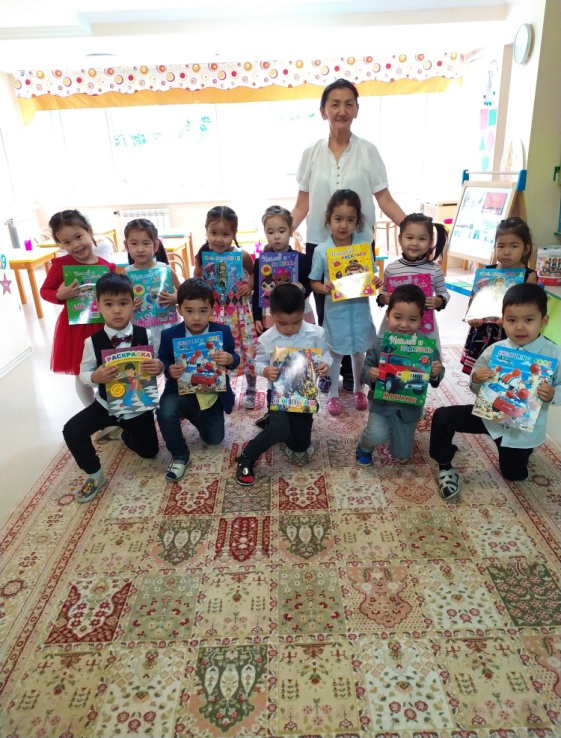 «Балауса» балабақшасыТақырыбы/ Тема/Topic:  «Құстар­біздің досымыз».Мақсаты/ Цель/ Aims: Білімділік: Құстар туралы білімін жетілдіру. Олардың тіршілігі, пайдасы туралы; Жыл отырықшы, көшпелі құстар туралы түсінік беру. Дамытушылық: Ойлау қабілеттерін дамыту. Өз бетімен жұмыс істеуге машықтандыру. Сурет бойынша сұраққа толық жауап беріп, тілдік қорын дамыту.Тәрбиелік: Құстарға қамқор болу. Табиғатты қорғауға, сүюге. Жанашырлықпен қарауға баулу.Білім беру саласы/Образовательные области/ Educationalareas: Қатынас. Таным. Шығармашылық.Сабақтың өтілу әдістәсілі/Предварительная работа/ Warming up: сөздік,ойын, түсіндіру, топпен жұмыс, сұрақ-жауап, әнгімелеу.Алдын­ала жүргізілетін жұмыстар: көрнекілік әзірлеу,құстар тақырыбына топты безендіру. Пән аралық байланыс: Сөйлеуді дамыту, Коршаған ортамен танысу, жапсыру, ҚМҰҚ, көркем әдебиет. Полингвальді компонент/ Полингвальный компонент/ Multilingual component: Құс­птицы­birdҚыс­зима­winter, Желтоқсан-декабрь-december, Қаңтар-январь-january, Ақпан-февраль-february.Қажетті құрал-жабдықтар/Материал и оборудование/Materials and equipments: Табиғат суреттері, бейне таспа, құстар, үлестірмелі материал.Сабақтың барысы/ Ход занятия/ Presentation:1) Балаларды шаттық шеңберге тұрғызып,Армысың, алтын күн!Армысың, көк аспан!Армысың, мейірімді жер!Армысың, менің достарым!Армысыздар, қонақтар!­ Бүгінгі күніміз Күн ананың сәулесіндей жылы, сіздердің көңілдеріңіз көтеріңкі болсын деген тілек тілеймін. (орындарына отырғызу)­ Балалар, сендерге Құс патшасы бүркіт бүгін таңертен бір Алтын жұмыртқа қалдырып кетіпті. Қане, мұнда не бар екенін көрейікші...Бізге хаттары бар екен...   көрейік, не жазылған екен?№ 1 тапсырма «Пазлды құра»Пазлдағы мысалды шығарып, орнына қою, сонда «құстар» суреті шығады.Нені құрастырдық? (Құстар)Иә, балалар біз бүгін құстар жайлы оқып білеміз. Біздің бүгінгі тақырыбымыз «Құстар­біздің досымыз» деп аталады. «Құстар» сөзін үш тілде айтайықшы. (Құстар­птицы­birds)№2 тапсырма «Жыл мезгілінің өзгеруіне байланысты құстардың бөлінуі»Жыл мезгілінің өзгеруіне байланысты  жыл құстары және (отырықшы) қыстап қалатын және көшпелі құстар болып бөлінеді. ­ Көшпелі құстар дегеніміз не?(Көшпелі құстар күз, қыста ауа ауа райының қолайсыздығынан солтүстіктен оңтүстікке қарай ауысады. Олар: полюстік үкі, пингвин, жыртқыш құстар, т.б.)­ Жыл құстары деп неге атайды?(Олар күн суытқанда, күзде, жылы жаққа ұшып кетеді. Өйткені олар қоректенетін жәндіктердің көпшілігі қырылып, тығылып қалады. Қорегі таусылады. Біз сол себепті оларды жыл құстары деп атаймыз.)­ Жыл құстарын атайықшы....(Жыл құстары: Қараторғай, қарлығаш, тырна, көкек, ұзақ, жабайы үйрек, аққу, т.б.)Қыстап қалатын(отырықшы) құстар туралы не білеміз?(Қыстап қалатын құстар туған жерінде қалып қояды. Олар ешқайда кетпейді. Олар қыстап шығуға, қар астынан қорегін тауып жеуге икемделген. Оларды отырықшы құстар депте атайды.)  (Олар: Қарға, торғай, көгершін, сауысқан, көкшымшық, тоқылдақ,т.б.)№3 атпсырма Дид. Ойын. «Өз орнына қой»Жыл құстарын                          Қыстап қалатын құстар                              Көшпелі құстар№4 тапсырма «Құс дастарханы»­Иә, Балалар, қазір жылдың қай мезгілі? (Жылдың қыс мезгілі.)­ «Қыс» сөзін үш тілде айтайықшы  (Қыс­зима­winter)­ Қыс мезгілінде неше ай бар? (Қыс мезгілінде үш ай бар.) ­ 1­інші ай, (екінші, үшінші ай) қалай аталады?  (1­ Желтоқсан, 2­ Қаңтар, 3­Ақпан.)­Қазір нешінші айы?(Қазір 3­ші айы.)­ Қыс мезгілінің ауа райын айтайықшы...(Қыста күн суық, аяз, қатты жел соғады, қар жауады, мұз қатады.)­ Осындай суық ауа райында қыстап қалатын құстарға азық табылмайды екен. Олар аш қалады. Аш құс өліп қалуы да мүмкін. Олар аш қалмас үшін не істеуіміз керек? (Қыста құстар аш қалма үшін, оларды қоректендіруіміз керек.) ­ Қалай қоректендіреміз?(Жем шашамыз.)­Қайда шашамыз?(Жемшашар жасап, ағашқа іліп қоямыз да соған әр түрлі дәндер, кепкен жеміс, нан қоқымын себеміз.) ­ Жақсы, ендеше «Құс дастарханына» жақындайық.­ «Құс дастарханында» қандай қоректер бар екен, атап жіберейікші....( Әр бала өз жемшашарындағы дәндерді атайды. Ол қай құстың қорегі екенін айтады.№5 тапсырма «Ой­толғаныс»Балалар, алақаныңа құс келіп қонса, қалай баптар едіңдер?­ Алақаныма құс келіп қонса...(сипаймын, дән беремін,...)СергітуҚане қанат жазайық,     (қолын жазады)Мойнымызды созайық.   (созады)1,2,3Құс аспанға ұш,    (ұшады, аяқ ұшымен)1,2,3Құс аспаннан түс,   (ақырын түскендей баяулауды)1,2,3      Құс, орныңа қон.     (отырады)№6 тапсырма  «Құстардың пайдасы»­  Құстардың пайдасы туралы не айтуға болады? (Құстар бау­бақша, орман, егістегі зиянды жәндіктермен қоректеніп,оларды құртады.Олармен қоректенбесе, жер бетінде зиянды жәндіктер қаптап, орман, егістік, бау­бақшаны құртып жіберер еді. ­ Еті, жұмыртқа, мамығын адам пайдаланады.­ Егістік, көкөніс, ағашты зиянды жәндіктерден қорғайды.­ Өсімдік, ағаш тұқымын таратушы.­ Әсемдік, сұлулық үшін пайдаланады.Экологиялық тыйым сөздер:­ Құсты атпа!­ Құс ұясын бұзба!­ Құс жұмыртқасын жарма!­ Орманда шулама!­ Қоқыс шашпа!Жұмбақ шешу:а)  Тұмсығымен шымшып,      Құрт тереді... (шымшық)ә)  Үйіме үйін салады   (қарлығаш)б)  Көктемде ұшып келеді,     Жаздай концерт береді (бұлбұл)в)  Қашаудай мықты тұмсығы,     Орманның  ол дәрігері (тоқылдақ)№7 тапсырма «Не артық?» Дид. ойын.­Артығын айтады, сол құс туралы айтып беру керек. Сауысқан, қарға, тоқылдақ, қараторғайҚараторғай, аққу, тырна, тоқылдақҚарлығаш, сауысқан, кептер, суықторғай. № 8 тапсырма «Ой толғаныс»Балалар мынандай сұраққа жауап беріңдерші... Жер бетінде құстар жоғалып кетсе не болар еді?­ Құстар жоғалып кетсе,Орман, дала үнсіз қалар еді.Зиянды жәндіктер мен кеміргіштер қаптап кетер еді. Құрт, қабық қоңыздары орманды жойып жіберер еді.Әдемі әуен естімес едік.Олар туралы, өлең,ертегі, тақпақ жазылмас еді. Құстар туралы қандай ертегі білесіңдер?­ «Қарлығаштың құйрығы неге айыр?» «Қарлығаш пен дәуіт» «Түлкі мен тырна» ­ Ендеше құстарға қамқорлық жасауымыз керек екен. Қандай өлең шұмақтарын білеміз? ­ Мен торғаймын, торғаймын,   Жерге бекер қонбаймын.        Құрт­құмырсқа, шіркейден,        Ақ бидайды қорғаймын. ­ Шыр­шыр еткен торғайды,        Қорғамасаң болмайды        Кіп­кішкене торғайлар,        Ағаштарды қоғайды.      ­ Құстар біздің досымызҚуанамыз, қолдаймыз.       Ұя жасап, ұқыптап,       Біз оларды қоғаймыз.Құстардың басты ерекшелігі не? (ұшуы)№ 9 тапсырма « Геометриялық пішіннен құс суретін жапсыру.»­ Құс неден жасалған? (геометриялық пішін)2)Құс денесі: Бас, мойын,тұлға бөлімдеріне бөлінген. Жақ сүйектері тұтас мүйізді тақшашалармен қапталған. Оны құстардың тұмсығы деп атайды. Құс тұмсығы: тұмсықүсті, тұмсықасты бөлімдерінен құралған. Өңештің кеңейген бөлігі: жемсау деп атайды.3)Қорытынды/ Итог/ Condusion: ­ Жыл, қыстап қалатын, көшпелі құстар болып бөлінеді.­ Құстар дән, нан қоқымын, кепкен жемістерді жейді.­Құстар ұшады.­Құстар пайдалы. Құрастырған және өткізген тәрбиеші/ Составила и провела воспитатель/ Made by teacher: Амиргазина С.Б.